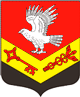 АДМИНИСТРАЦИЯЗАНЕВСКОГО ГОРОДСКОГО ПОСЕЛЕНИЯ Всеволожского муниципального района Ленинградской областиПОСТАНОВЛЕНИЕ                    	№ ______д. ЗаневкаО внесении изменений в постановление администрации МО «Заневское городское поселение» от 28.12.2022 № 872 «Об утверждении муниципальной программы «Формирование комфортной городской среды на территории Заневского городского поселения Всеволожского муниципального района Ленинградской области на 2023-2027 годы»В соответствии с федеральным законом Российской Федерации от 06.10.2003 № 131-ФЗ «Об общих принципах организации местного самоуправления в Российской Федерации», постановлением Правительства Российской Федерации от 10.02.2017 № 169 «Об утверждении Правил предоставления и распределения субсидий из федерального бюджета бюджетам субъектов Российской Федерации на поддержку государственных программ субъектов Российской Федерации и муниципальных программ формирования современной городской среды», постановлением Правительства Ленинградской области от 14.11.2013 № 407 «Об утверждении государственной программы Ленинградской области «Формирование городской среды и обеспечение качественным жильем граждан на территории Ленинградской области», постановлением администрации Заневского городского поселения Всеволожского муниципального района Ленинградской области от 14.12.2023 № 1120 «Об утверждении Порядка разработки, реализации и оценки эффективности муниципальных программ Заневского городского поселения Всеволожского муниципального района Ленинградской области», администрация Заневского городского поселения Всеволожского муниципального района Ленинградской областиПОСТАНОВЛЯЕТ:1. Внести в постановление администрации МО «Заневское городское поселение» от 28.12.2022 № 872 «Об утверждении муниципальной программы «Формирование комфортной городской среды на территории Заневского городского поселения Всеволожского муниципального района Ленинградской области» (далее – постановление) следующие изменения:1.1. Приложение 4 «Детальный план реализации муниципальной программы «Формирование комфортной городской среды на территории Заневского городского поселения Всеволожского муниципального района Ленинградской области на 2024 год» Программы изложить в новой редакции согласно приложению к настоящему постановлению. 2. Настоящее постановление подлежит опубликованию в газете «Заневский вестник» и размещению на официальном сайте Заневского городского поселения Всеволожского муниципального района Ленинградской области http://www.zanevkaorg.ru.3. Настоящее постановление вступает в силу после его официального опубликования.4. Контроль за исполнением настоящего постановления возложить на заместителя главы администрации по ЖКХ и благоустройству Гречица В.В.Глава администрации								 А.В. ГердийПриложениек постановлению администрацииЗаневского городского поселенияВсеволожского муниципального района Ленинградской областиот ____________ № ________Приложение 4к Муниципальной программеДетальный план реализации муниципальной программы «Формирование комфортной городской среды на территории Заневского городского поселения Всеволожского муниципального района Ленинградской области» на 2024 год № п/пНаименование муниципальной программы, структурного элемента муниципальной программыОтветственный исполнитель, участникОжидаемый результат реализации структурного элемента на очередной год реализацииГод начала реализацииГод окончания реализацииОбъем бюджетных ассигнований, тыс. руб.Объем бюджетных ассигнований, тыс. руб.Ответственный за реализацию элемента№ п/пНаименование муниципальной программы, структурного элемента муниципальной программыОтветственный исполнитель, участникОжидаемый результат реализации структурного элемента на очередной год реализацииГод начала реализацииГод окончания реализациивсегоВ том числе на очередной финансовый годОтветственный за реализацию элемента123456789Муниципальная программа «Формирование комфортной городской среды на территории Заневского городского поселения Всеволожского муниципального района Ленинградской области»Отдел дорожного хозяйства и благоустройства МКУ «Центр оказания услуг»Х2023202764 475,633 423,2Отдел дорожного хозяйства и благоустройства МКУ «Центр оказания услуг»Проектная частьПроектная частьПроектная частьПроектная частьПроектная частьПроектная частьПроектная частьПроектная частьПроектная часть1Региональный проект «Формирование комфортной городской среды»Отдел дорожного хозяйства и благоустройства МКУ «Центр оказания услуг»Х2023202764 475,633 423,2Отдел дорожного хозяйства и благоустройства МКУ «Центр оказания услуг»1.1Реализация программ формирования современной городской среды: 2023 год: сквер «Уголок Кудрово» - в г. Кудрово, сквер «Семейный» в гп. Янино-1,2024 год: парк «Косая гора» 2 этап в г. Кудрово, парк «Тихое место» в гп. Янино-1.2025 год: общественное пространство вдоль Безымянного ручья в г. Кудрово, общественная территория – парк между амбулаторией и д. 65 по ул. Военный городок в гп. Янино-1Отдел дорожного хозяйства и благоустройства МКУ «Центр оказания услуг»Увеличение количества благоустроенных общественных территорий2023202764 475,633 423,2Отдел дорожного хозяйства и благоустройства МКУ «Центр оказания услуг»Процессная частьПроцессная частьПроцессная частьПроцессная частьПроцессная частьПроцессная частьПроцессная частьПроцессная частьПроцессная часть2Комплекс процессных мероприятий «Вовлечение граждан в решение вопросов развития городской среды»Отдел дорожного хозяйства и благоустройства МКУ «Центр оказания услуг»Х20232027Отдел дорожного хозяйства и благоустройства МКУ «Центр оказания услуг»2.1Проведение рейтингового голосования по выбору общественных территорий, подлежащих благоустройству в первоочередном порядкеОтдел дорожного хозяйства и благоустройства МКУ «Центр оказания услуг»Увеличение доли граждан, принявших участие в решении вопросов развития городской среды от общего количества граждан в возрасте от 14 лет20232027Отдел дорожного хозяйства и благоустройства МКУ «Центр оказания услуг»2.2Проведение опросов, анкетирований, форумов по теме благоустройства городской средыОтдел дорожного хозяйства и благоустройства МКУ «Центр оказания услуг»Увеличение доли граждан, принявших участие в решении вопросов развития городской среды от общего количества граждан в возрасте от 14 лет20232027Отдел дорожного хозяйства и благоустройства МКУ «Центр оказания услуг»